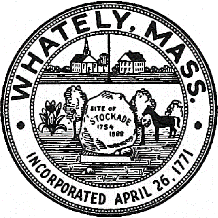 
WHATELY PLANNING BOARD, Donald Sluter – Chair
Sara Cooper, Helena Farrell, Nicholas Jones, Judy Markland - Members  Meeting Notice and Agenda for February 28, 2017 – 7p.m. at the Town Office, 4 Sandy LaneNew Business

1.  Request for Site Plan Review – SBA/ Verizon
2.  Potential Medical Marijuana Facility Discussion – Kot Kasom, Green Thumb Investments
II.	Old BusinessApproval of Pine Plains Construction Inspection ReportsFarm Brewery Tasting Room DiscussionIII.	Other IV.	Approve Minutes January 31, 2017 Meeting V.	Planning Board MailVI.	Next Meeting Date: March 28, 2017 (if necessary)